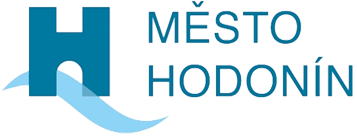 SEZNAM ZAKÁZEK PRO HODNOTÍCÍ KRITÉRIUM Identifikační údaje veřejné zakázkyNázev veřejné zakázky: Modernizace areálu ZOO – PD pro realizaci stavby Číslo spisu veřejné zakázky: MUHO 7631/2024 OPM Druh (předmět) veřejné zakázky (§ 14 ZZVZ): Veřejná zakázka na služby Režim veřejné zakázky podle její předpokládané hodnoty (§ 24 ZZVZ): Nadlimitní veřejná zakázka Druh zadávacího řízení veřejné zakázky (§ 3 ZZVZ): 	Otevřené řízení Identifikační údaje dodavatele Název / Jméno:			…Sídlo / Adresa:			…IČO:				…Dodavatel tímto čestně prohlašuje, že údaje v tomto seznamu uvedené, jsou úplné, pravdivé a nezkreslené. Počet realizovaných referenčních zakázek hlavního projektanta :  V ………………………… dne …………………………........................................................................ podpis oprávněné osoby za dodavatele (účastníka) titul, jméno, příjmení, funkce Referenční zakázka č. …Referenční zakázka č. …Objednatel (název, IČO, sídlo/adresa)„doplnit“Identifikace předmětu plnění (popis a rozsah zakázky dle požadavku ZD, jejímž předmětem byla výstavba komplexních expozic a chovného zařízení pro zvířata v rámci zoologických zahrad)„doplnit“Stupeň dokumentace (dokumentace pro stavební povolení, nebo dokumentace pro realizaci stavby, případně jednostupňovou projektovou dokumentace)Rozsah projektem předpokládaných rozpočtových investičních nákladů v Kč bez DPH„doplnit“Kontaktní osoba objednatele (jméno, příjmení, funkce, telefon, email), u které je možné provedení zakázek ověřit„doplnit“